 Пояснительная записка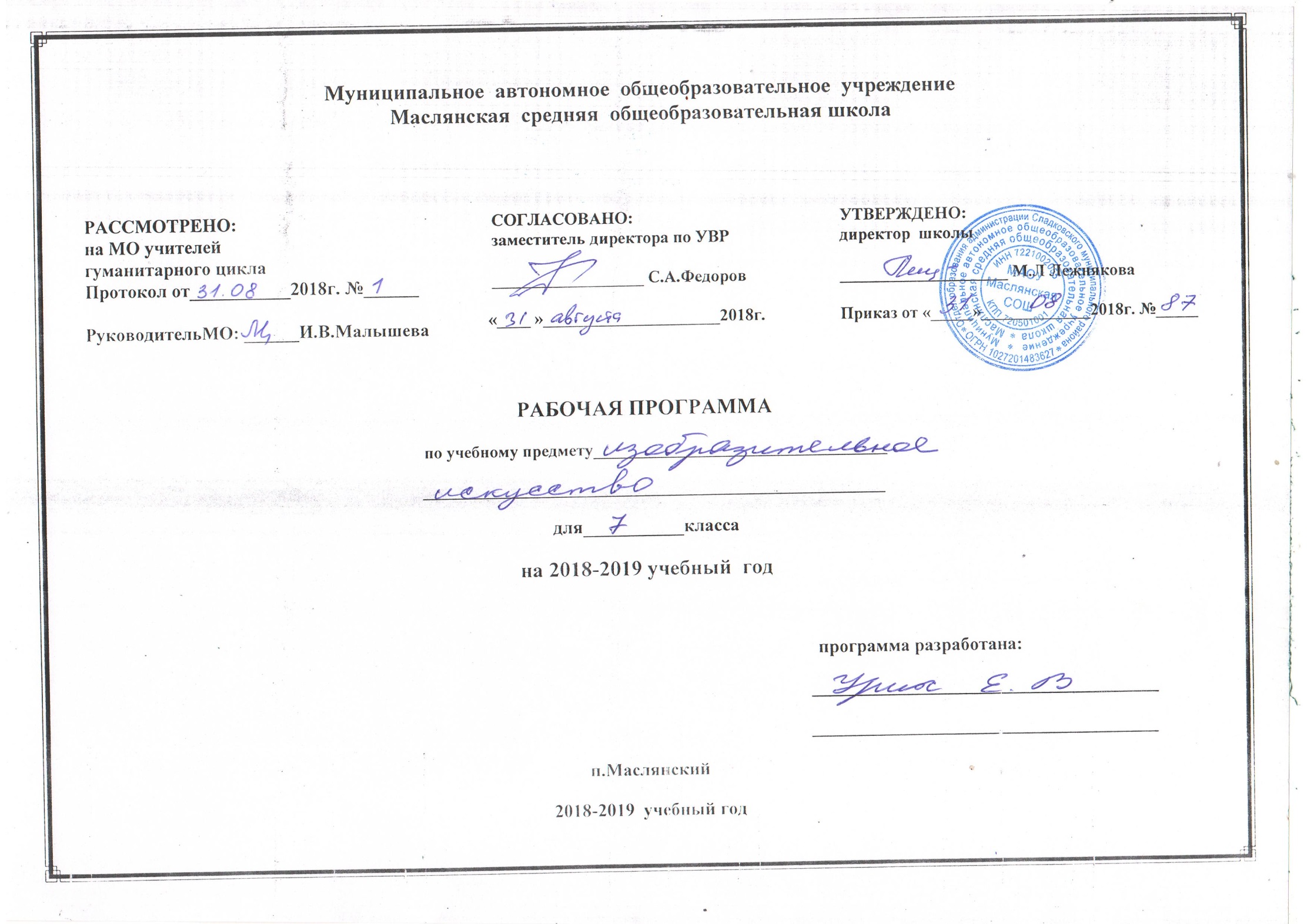 Данная программа «Изобразительное искусство» для 7 класса разработана на основе: Федеральный закон от 29 декабря 2012 года № 273-ФЗ «Об образовании в Российской Федерации». Приказ Министерства образования и науки РФ от 17 декабря 2010 года № 1897 «Об утверждении Федерального государственного образовательного стандарта основного общего образования».Примерной программы по учебным предметам. «Изобразительное искусство 5-8 классы», проект.- М. : Просвещение, 2010. (Стандарты второго поколения).     4.  Авторской программой «Изобразительное искусство 5-8 классы»: авторы: Т. Я. Шпикалова , Л. В. Ершова, Г. А. Покровская – М.Просвещение, 2014г.   5. Учебный план школы.      Рабочая программа обеспечена соответствующим программе учебно-методическим комплектом:Шпикалова Т. Я. Изобразительное искусство  5-8 классы: программы общеобразовательных учреждений – М. Просвещение, 2013г.Шпикалова Т. Я. Изобразительное искусство: учебник для 5 кл. общеобразовательных учреждений/ Т. Я. Шпикалова , Л. В. Ершова, Г. А. Покровская; под ред. Т. Я. Шпикаловой.-М.: Просвещение, 2014г.Шпикалова Т. Я. Изобразительное искусство: 5 кл. Методическое пособие: пособие для учителя/ Т. Я. Шпикалова, Л. В. Ершова, Г. А. Покровская; под ред. Т. Я. Шпикаловой.-М.: Просвещение, 2014г.    Подача материала запланирована тематическими блоками, что усиливает его усвоение, поскольку информация, упражнения, закрепление знаний, умений и навыков проходят в единстве и взаимосвязи в короткий период времени. В 7классе ведется отметочное обучение. Каждая практическая работа учащихся совместно анализируется. Оцениваются все виды практической деятельности: практическая работа, сообщения учащихся, выполнение презентаций, диалог, выполнение компетентносто-ориентированных заданий.цЕЛИ КУРСА:   развитие художественно-творческих способностей учащихся, образного и ассоциативного мышления, фантазии, зрительно-образной памяти, эмоционально-эстетического восприятия действительности; воспитание культуры восприятия произведений изобразительного, декоративно-прикладного искусства, архитектуры и дизайна; освоение знаний об изобразительном искусстве как способе эмоционально-практического освоения окружающего мира; о выразительных средствах и социальных функциях живописи, графики, декоративно-прикладного искусства, скульптуры, дизайна, архитектуры; знакомство с образным языком изобразительных (пластических) искусств на основе творческого опыта;овладение умениями и навыками художественной деятельности, разнообразными формами изображения на плоскости и в объеме (с натуры, по памяти, представлению, воображению); формирование устойчивого интереса к изобразительному искусству, способности воспринимать его исторические и национальные особенности.ЗАДАЧИ ОБУЧЕНИЯ: углублять постижение образа человека и рукотворного мира в различных  видах  и  жанрах  искусства:   натюрморте,  интерьере, архитектурном пейзаже,   портрете,  бытовом жанре,  скульптуре, народном искусстве;  формировать зрительскую компетентность в процессе дальнейшего   знакомства   с   художественными   произведениями   разных видов и жанров отечественного и зарубежного искусства;  знакомить с основными принципами художественных стилей и развивать чувство стиля и художественный  вкус  в  процессе  восприятия  произведений, созданных  отечественными  и  зарубежными  художниками,  и  в процессе выполнения творческих работ учащимися;  давать представления об основах перспективного изображения интерьера и городского пейзажа;  раскрыть основы построения фигуры человека в движении и развивать умение изображать человека и окружающую его среду различными средствами изобразительного искусства, передавать через художественные образы собственное отношение к изображаемому;  углублять представления учащихся о синкретичности народного искусства на примере традиций ярмарочных праздников как синтеза   музыкального,   театрального,   устного   и   декоративно-прикладного творчества, а также о взаимодействии профессионального   и   народного   искусства   на   примере   архитектуры   и культуры быта;  продолжать воспитывать уважительное отношение к творчеству народных мастеров в процессе формирования умений и навыков выполнения декоративных работ с элементами художественного конструирования   с   использованием   приемов   художественной обработки материалов народными мастерами из различных центров традиционных художественных промыслов;  развивать      умение      выражать      эмоционально-личностное отношение    к    особенностям    семейной    культуры    в    разных слоях    общества    с    помощью    рисунка    или    пластического образа;  развивать творческую активность учащихся через  расширение их контактов с миром прекрасного в повседневной жизни и участие в эстетическом преобразовании среды (семьи, школы, города, села)Общая  характеристика  учебного предмета.Учебный материал представлен  в программе блоками, отражающими деятельностный характер и коммуникативно-нравственную сущность художественного образования .Специфика подобного деления на блоки состоит в том , что первый блок раскрывает содержание  учебного материала , второй намечает  эмоционально-ценностную направленность тематики заданий, третий дает инструментарий для его практической реализации, четвертый содержит  виды и жанры худ-й деятельности, в которых школьник может получить  худ-но-творческий опыт. Все блоки об одном и том же , но раскрывают разные стороны искусства: типологическую, ценнстно-ориентационную ,языковую и деятельностную. Они ( все вместе!)в разной мере присутствуют  практически на каждом уроке. В комплексе все блоки направлены  на решение  задач общего художественного образования и воспитания пЛАНИРУЕМЫЙ РЕЗУЛЬТАТ. В ходе освоения предмета «Изобразительное искусство» обеспечиваются условия для достижения обучающимися следующих личностных, метапредметных и предметных результатов.Личностными результатами обучающихся являются: в ценностно-эстетической сфере- Формирование худ-го вкуса как способности чувствовать и воспринимать пластические искусства во всем   многообразии их видов и жанров;толерантное принятия разнообразия культурных явлений, национальных ценностей и духовных традиций; худ-й вкус и способность к эстетической оценке произведений искусства, нравственной оценке своих и чужих поступков, явлений, окружающей жизни;в познавательной (когнитивной ) сфере- ;умения е познавать мир через образы и формы из-го ис-ва;в трудовой сфере- формирование навыков самостоятельной  работы при выполнении практических творческих работ;готовность к осознанному выбору дальнейшей образовательной траектории;Метапредметными результатами обучающихся являются:умение видеть и воспринимать проявления худ-й культуры в окружающей жизни(техника, музеи ,арх-ра, дизайн, скульптура и др.);желание общаться с ис-вом, участвовать в обсуждении содержания и выразительных средств произведений ис-ва;активное  использование языка изо-го ис-ва  и различных худ-х мат-в для освоения содержания разных учебных предметов ( лит-ра, окр.мир, родной язык и др.)обогащение ключевых компетенций (коммуникативных ,деятельных и др.) худ-но- эстетическим содержанием;формирование мотивации и умений самостоятельно организовывать худ-но-творческую  и предметно- продуктивную деятельность, выбирать ср-ва для реализации художественного замысла;формирование способности оценивать результаты художественно-творческой деятельности, собственной и одноклассников. Предметными результатами обучающихся являются: в познавательной сфере- познавать мир через визуальный худ-й образ, представлять место и роль из-го ис-ва  в жизни чел-ка и об-ва;осваивать основы изобразительной грамоты, особенности образно-выразительного языка  разных видов из-го ис-ва,  худ-х средств выразительности; приобретать практические навыки и умения в изобразительной деятельности;различать изученные виды пластических искусств;воспринимать и анализировать смысл ( концепцию) худ-го образа произведений пластических ис-в;описывать произведения из-го ис-ва  и явления культуры, используя для этого специальную терминологию, давать определения изученных понятий; в ценностно-эстетической сфере- формировать эмоционально- ценностное отношение к ис-ву и к жизни, осознавать систему общечеловеческих ценностей;развивать эстетический  (художественный )вкус как способность чувствовать и  воспринимать  пластические ис-ва во всем многообразии их видов и жанров, осваивать мультикультурную  картину современного мира;понимать ценность худ-й культуры разных народов мира и места в ней отечественного ис-ва: уважать культуру других народов; осваивать эмоционально-ценностное  отношение к искусству и к жизни, духовно-нравственный потенциал, аккумулированный в произведениях ис-ва: ориентироваться в системе  моральных норм и ценностей, представленных  в произведениях ис-ва;  в коммуникативной сфере-способность высказывать суждения о художественных особенностях произведений, изображающих природу и человека в р ориентироваться в социально- эстетических и информационных коммуникациях;организовывать диалоговые формы общения с произведениями ис-ва;в трудовой сфере- применять различные выразительные средства, худ-е материалы и техники в своей творческой деятельности;в эстетической сфере- реализовывать творческий потенциал в собственной художественно- творческой деятельности, осуществлять самоопределение и самореализацию личности на эстетическом уровне;развивать худ-е мышление, вкус, воображение  и фантазию, формировать единство эмоционального и интеллектуального восприятия на материале пластических искусств;воспринимать эстетические ценности , высказывать мнение о достоинствах произведений высокого  и массового из-го ис-ва, уметь выделять ассоциативные связи и осознавать их роль в творческой деятельности;проявлять устойчивый интерес к ис-ву, худ-м традициям своего народа и достижениям мировой культуры4 формировать эстетический кругозор;В результате изучения изобразительного искусства  ученик 7 класса освоит:основные виды и жанры изобразительных (пластических) искусств; основы изобразительной грамоты (цвет, тон, колорит, пропорции, светотень, перспектива, пространство, объем, ритм, композиция);выдающихся представителей русского (Э.-М. Фальконе, А. Г. Венецианов, В. И. Суриков, И. Е. Репин, И. И. Шишкин, И. И. Левитан, В. М. Васнецов, М. А. Врубель, Б. М. Кустодиев) и зарубежного искусства (Леонардо да Винчи, Рафаэль Санти, Микеланджело Буанаротти, Рембрандт Ван Рейн, К. Моне, В. Ван Гог, О. Роден, П. Пикассо) и их основные произведения;наиболее крупные художественные музеи России (Третьяковская галерея, Русский музей, Эрмитаж, Музей изобразительных искусств им. А.С.Пушкина) и мира (Лувр, музеи Ватикана, Прадо, Дрезенская галерея);значение изобразительного искусства в художественной культуре;научатся:применять художественные материалы (гуашь, акварель, тушь, природные и подручные материалы) и выразительные средства изобразительных (пластических) искусств в творческой деятельности; анализировать содержание, образный язык произведений разных видов и жанров изобразительного искусства и определять средства художественной выразительности (линия, цвет, тон, объем, светотень, перспектива, композиция);ориентироваться в основных явлениях русского и мирового искусства, узнавать изученные произведения;использовать приобретенные знания и умения в практической деятельности иповседневной жизни для:восприятия и оценки произведений искусства; самостоятельной творческой деятельности в рисунке и живописи (с натуры, по памяти, воображению), в иллюстрациях к произведениям литературы и музыки, декоративных и художественно-конструктивных работах (дизайн предмета, костюма, интерьера.сИСТЕМА ОЦЕНКИ КАЧЕСТВА ЗНАНИЙ.Любая дидактика предполагает контроль над усвоением знаний, предметных умений и универсальных учебных действий. Поскольку изобразительное искусство – предмет особый, нужно очень деликатно подходить к оцениванию результатов работы учащихся. Чтобы воспитать гармоничного, уверенного в своих силах человека, важно не отбить у них интерес к искусству и желание рисовать. Только в этом случае полученные знания и умения останутся с детьми надолго и существенно украсят и обогатят их последующую жизнь.  требования к качеству знаний, предъявляемые на занятиях по изобразительному искусству.1. Важны только те знания учащихся, которыми они могут пользоваться на практике. Фактически нужны навыки использования знаний, а не сами знания. Разнообразные теоретические знания, полученные школьниками, должны позволять грамотно анализировать различные произведения искусства и формулировать, в чём особенности их собственных работ.2. Важны и нужны прочные знания, а не выученный к данному уроку материал.3. Важно, чтобы школьники умели самостоятельно пользоваться полученными практическими умениями для выполнения собственных творческих работ: разнообразных открыток, календарей, панно и т. п.Оценка усвоения знаний и умений осуществляется через выполнение учащимся продуктивных заданий в учебниках и рабочих тетрадях. Продуктивные задания требуют не столько найти готовый ответ в тексте, сколько применить полученные знания к конкретному практическому или творческому заданию. Учащийся, полностью выполнивший самостоятельно весь необходимый объём заданий в учебнике и рабочей тетради, усвоит все необходимые в курсе знания. При этом он не столько будет помнить определение понятий и формулировки законов, сколько будет уметь их применять в жизни. Естественно, подобные задания может во множестве придумать и добавить учитель. Но они должны удовлетворять всем изложенным критериям (прежде всего требовать творческого применения знаний) и желательно быть связанными с какой-либо практической деятельностью (писать, рисовать, конструировать и тому подобное). Очень важно, чтобы объём заданий учитель определял, исходя из уровня знаний и возможностей своих учеников. В любом случае нет необходимости выполнять все задания в учебниках и рабочих тетрадях (принцип минимакса).Оценка усвоения знаний и умений осуществляется через постоянное повторение важнейших понятий, законов и правил. На этапе актуализации знаний перед началом изучения нового материала мы предлагаем учителю проводить блицопрос важнейших понятий курса и их взаимосвязей, которые необходимо вспомнить для правильного понимания новой темы. Преимущество такой проверки состоит в том, что учитель оказывается постоянно в курсе тех знаний, которыми обладают дети. В том случае, когда никто из учащихся не может дать ответ на вопрос, они под руководством учителя обращаются к словарю. Это лишний раз учит работе с ним и показывает, как поступать человеку, если он хочет что-либо узнать. Задания в учебнике и рабочей тетради включают, в соответствии с принципом минимакса, не только обязательный минимум (требования программы), который должны усвоить все ученики, но и максимум, который могут усвоить школьники. Таким образом, каждый ученик должен усвоить каждую тему, выполнив определённый объём заданий в учебнике и рабочей тетради. Положительные оценки и отметки за задания самостоятельных работ являются своеобразным зачётом по изученной теме. Каждая тема у каждого ученика должна быть зачтена, однако срок получения зачета не должен быть жёстко ограничен (например, ученики должны сдать все темы до конца четверти). Это учит их планированию своих действий. Но видеть результаты своей работы учащиеся должны постоянно. Важно, чтобы после изучения каждой темы у каждого ученика оставались выполненные в рабочей тетради или на отдельных листах работы. Желательно, чтобы в рабочей тетради к концу учебного года не осталось пустых мест (образцы, выполненные красками, нужно вклеивать в тетрадь после полного высыхания). В особую папку помещаются оригиналы или копии (бумажные, цифровые) выполненных учеником творческих заданий, содержащие не только отметку (балл), но и оценку (словесную характеристику его успехов и советов по улучшению, устранению возможных недостатков). Накопление этих отметок и оценок показывает результаты про- движения в усвоении новых знаний и умений каждым учеником, развитие его умений действовать.Формы текущего контроля уровня усвоения знаний, сформированности умений и навыковвикторины;конкурсытестирование; беседы с детьми и родителями;коллективные творческие работы.наблюдение за детьми в процессе работы;использование методов специальной диагностики, тестирования; конкурсы внутри коллектива и учреждения;После изучения каждой темы и в конце полугодий проводится промежуточная или итоговая аттестация с использованием критериев оценки знаний, умений и навыков.V. КАЛЕНДАРНО-ТЕМАТИЧЕСКИЙ ПЛАНДидактические единицы, реализуемые в программе 7-го года обученияТема года:  Человек и рукотворный мир в  искусстве.1. Человек и среда его обитания в их взаимоотношении в изобразительном искусстве. 8 часов.Синтез изобразительного искусства и архитектуры. Архитектурный пейзаж. Пейзаж в творчестве художников 19-20 вв. Натюрморт в зарубежном и русском искусстве на разных этапах его развития. Передача фактуры и объема предметов в живописном натюрморте. Дизайн интерьера и его древние истоки. Монументальная живопись.  Особенности интерьера в архитектуре Возрождения и Нового времени (барокко, классицизм). Интерьер как жанр изобразительного искусства. Произведения выдающихся художников: Дионисий, А. Венецианов, К.С. Петров-Водкин. В. Ван Гог, П. Пикассо.2.  Мир русской дворянской усадьбы как достояние художественной культуры и образ жизни человека в искусстве. 6 часов.Архитектура России 18 вв. Стили: барокко и классицизм. Интерьер дворянской усадьбы и его отражение в бытовой живописи России. Произведения выдающихся художников  и архитекторов: В. Растрелли. В. И. Баженов, К. Брюллов, П.А.Федотов. Линейная перспектива  в изображении интерьера.3. Народный мастер – носитель национальной культуры. 10 часов.Виды декоративно-прикладного и народного искусства (резьба и роспись по дереву, художественная керамика, вышивка, кружевоплетение и др.). Древние образы в произведениях современного декоративно-прикладного искусства. Орнамент как основа декоративного украшения. Истори и современное развитие народных промыслов России: Городец, Хохлома, дымковская и филимоновская игрушка, Палех, Холуй и др.. Особенности профессионального декоративно-прикладного искусства.4. Человек в различных сферах деятельности в жизни и искусстве. Техника и искусство. 11 часов.Тема полета и космическая тема в творчестве художников. Дизайн и его виды. весия, устойчивости, динамики с помощью простых геометрических форм.зия окружаюо, декоративно-прикладное искусствоПространственная композиция как объект дизайна. Вечные темы великие и исторические события в русском искусстве. Тема Великой Отечественной войны в станковом и монументальном искусстве, мемориальные ансамбли. Спортивная тема в жанровом искусстве. Пропорции и пропорциональные отношения как средства композиции. Художественный образ и художественно-выразительные средства скульптуры. Виды скульптуры (станковая, монументальная, декоративная, садово-парковая). Архитектура и ее виды. Произведения выдающихся художников  и архитекторов: И. Мартос, Э.-М. Фальконе, О. Роден, С. Коненков, В. Мухина., П. Корин, Ш. Э. ле Корбюзье. Примерный перечень произведений искусства: русского (Э.-М. Фальконе, А. Г. Венецианов, В. И. Суриков, И. Е. Репин, И. И. Шишкин, И. И. Левитан, В. М. Васнецов, М. А. Врубель, Б. М. Кустодиев) и зарубежного искусства (Леонардо да Винчи, Рафаэль Санти, Микеланджело Буанаротти, Рембрандт Ван Рейн, К. Моне, В. Ван Гог, О. Роден, П. Пикассо) и их основные произведения;наиболее крупные художественные музеи России (Третьяковская галерея, Русский музей, Эрмитаж, Музей изобразительных искусств им. А.С.Пушкина) и мира (Лувр, музеи Ватикана, Прадо, Дрезенская галерея);Дж. Констебл. «Воз с сеном», «Заход солнца осенью»; К. Д. Фридрих. «Деревенский пейзаж при утреннем освещении», «Гигантская горная гряда»; В. Ван Гог. «Пшеничное поле и кипарисы»; К. Моне. «Осенний день в Аржантее!; П. Сезанн. «У подножия Равин»; Ф. Васильев. «Мокрый луг»; И. Левитан. «Вечерний звон», «Золотая осень»; А. Головин. «Осень»; Л. Туржан-ский. «Золотая осень»; В. Борисов-Мусатов. «Осенний мотив»; Е. Гуро. «Осенний сон»; музыка — П. Чайковский. «Времена года»; М. Мусоргский. «Рассвет на Москве-реке»; литература — Н. Некрасов. «Славная осень»; С. Есенин. «Поздняя осень».
графика — Д. Митрохин. «Орехи и два яблока» и другие рисунки графической серии; А. Матисс. «Натюрморт с магнолией» (серия «Темы и вариации», чернила, перо), «Букет цветов в кувшине» (тушь, перо); живопись — Ф. Снайдерс. «Овощная лавка», «Фруктовая лавка»; Фра Анжелико. Фреска «Рай»; Я. Брейгель Старший (Бархатный). «Райский сад»; И. Хруцкий. «Овощи и цветы», «Натюрморт с грибами»; П. Сезанн. «Натюрморт с яблоками и апельсинами», «Персики и груши»; К. Коровин. «Цветы и фрукты»; П. Кончаловский. «Натюрморт. Фрукты», «Яблоки»; А. Куприн. «Натюрморт с тыквой»; М. Сарьян. «Фрукты»; народное и декоративно-прикладное искусство — стенная роспись гробницы Нашеден в Древнем Египте «Древо жизни с богиней плодородия»; мозаика во дворце короля Роджера в Палермо «Древо жизни»; мозаика в церкви Сан-Клименте «Райское древо жизни»; миниатюра в молитвеннике епископа Зальцбургского «Древо жизни и смерти»; Серафина. «Виноград»; Л. Романова. «Осенний букет» (текстиль, коллаж); Ю. Селиверстов. «Лестница к дереву познания»; образцы северных вышивок и кружева с древом жизни, вырезанки из бумаги с мотивом дерева, цветущей ветки (Россия, Украина, Польша, Китай); «Древо плодоносящее» в произведениях дымковских мастериц.
графика — М. Врубель. «Дворик зимой» (кар.); Г. Верейский. «В саду Русского музея» (тушь, перо, кисть); 3. УМК для учителя:  1.Шпикалова Т. Я. Изобразительное искусство  7 класс. Учебник для общеобразовательных учреждений. – М., Просвещение, 2008г  (№ 1329).2 .Шпикалова Т. Я.  Методическое пособие  к учебнику Изобразительное искусство 6  класс. – М., Просвещение, 2012 УМК для ученика :Шпикалова Т. Я. Изобразительное искусство 7класс. Учебник для общеобразовательных учреждений. – М., Просвещение, 2008г  (№ 1329).4. Литература:Комарова Т. С., Савенков А. И. Коллективное творчество детей. – М.: Российское педагогическое агентство, 1998. – 98 с.Комарова Т. С.  Народное искусство в воспитании детей. – М.: Российское педагогическое агентство, 1997. – 112 с.Компанцева Л. В. Поэтический образ природы в детском рисунке. – М.: Просвещение, 1985. – 75 с.Курочкина Н. А. Детям о книжной графике. – СПб.: Акцидент, 1997. – 63 с.Курочкина Н. А. Знакомство с натюрмортом. – СПб.: Акцидент, 1998. – 72 с.Курочкина Н. А. Дети и пейзажная живопись. Времена года. Учимся видеть, ценить, создавать красоту. – СПб.: ДЕТСТВО-ПРЕСС, 2003 – 234 с.Лялина Л. А. Дизайн и дети: Методические рекомендации. – М.:ТЦ Сфера, 2006.–96 с.Основы рисунка. - М.: АСТ, 2004.- 43 с. Павлова О. В. Изобразительное искусство. 5-7 классы: терминологические диктанты, кроссворды, филворды, тесты, викторины / авт.-сост. О. В. Павлова. – Волгоград: Учитель, 2010.- 77с. Свиридова О. В. Изобразительное искусство. 1-4 классы: упражнения, задания, тесты /авт.-сост. О. В. Свиридова. – Волгоград: Учитель, 2009.-74 с.Свиридова О. В. Изобразительное искусство. 5-8 классы: проверочные и     контрольные тесты. – Волгоград: Учитель, 2008. – 93 с.Трофимова М. В., Тарабарина Т. И. И учеба, и игра: изобразительное искусство. Популярное пособие для родителей и педагогов. – Ярославль: Академия развития, 1997.- 192 с.Шпикалова Т. Я. Основы народного и декоративно-прикладного искусства для школ с углубленным изучением предметов художественно-эстетического цикла (1-4 кл.)Шпикалова Т. Я., Величкина Г. А. Основы народного и декоративно-прикладного искусства. – М.: Мозаика-Синтез, 1998.Под ред. Т. Я. Шпикаловой. Бабушкины уроки: Народное искусство Русского Севера: занятия с младшими шк-ми: Учеб.-метод. пособие. – М.: Гуманит. изд. центр ВЛАДОС, 2001.Под ред. Т. Я. Шпикаловой. Возвращение к истокам: Народное искусство и детское творчество: Учеб.-метод. пособие. – М.: Гуманит. изд. центр ВЛАДОС, 2001.Под ред. Т. Я. Шпикаловой. Детям – о традициях народного мастерства. Осень: Учеб.-метод. пособие / В 2 ч. – М.: Гуманит. изд. центр ВЛАДОС, 2001.5. Интернет- ресурсы.1.Википедия: свободная энциклопедия- режим доступа: http:|\\ru/wikipedia.org\wiki2. Педсовет орг. Всероссийский интернет-педсовет- Режим доступа: http:|\\ pedsovet. org3.Фестиваль педагогических идей.- Режим доступа: http:|\\ftstival.1september.ru Информационно- коммуникативные средства:1. Архитектура России 12-19в.в, Центрнаучфильм ООО Видеостудия «Квадрат»2.Бабрихин А.А. 2008,ООО  «Форум книга 2008» «Народное искусство Урала» ( CD)3.Государственный исторический музей, Центрнаучфильм ООО Видеостудия «Квадрат»4. Искусство 20в.в. , Центрнаучфильм ООО Видеостудия «Квадрат»5. Русское искусство , Центрнаучфильм ООО Видеостудия «Квадрат»6.Художники России-1-й и 2-й выпуски, Центрнаучфильм ООО Видеостудия «Квадрат»7.Что такое искусство, Центрнаучфильм ООО Видеостудия «Квадрат»Календарно-тематический план.Дидактические единицы7 кл1. Человек и среда его обитания в их взаимоотношении в изобразительном искусстве82. Мир русской дворянской усадьбы как достояние художественной культуры и образ жизни человека в искусстве63. Народный мастер – носитель национальной культуры. 10 часов.104. Человек в различных сферах деятельности в жизни и искусстве. Техника и искусство.10Всего часов:34№урокатема. тип урокаосновное содержание темы, термины, понятиявиды деятельности ,формы работыпланируемые результаты обученияпланируемые результаты обученияТворческая ,проектная исслед-я деят-тьформы контроля№урокатема. тип урокаосновное содержание темы, термины, понятиявиды деятельности ,формы работыосвоение предметных зн.умУДДТворческая ,проектная исслед-я деят-тьформы контроля12345678Человек и среда в жизни и в изобразительном искусстве(8ч.)1. Объекты архитектуры в пейзаже (2ч.)Человек и среда в жизни и в изобразительном искусстве(8ч.)1. Объекты архитектуры в пейзаже (2ч.)Человек и среда в жизни и в изобразительном искусстве(8ч.)1. Объекты архитектуры в пейзаже (2ч.)Человек и среда в жизни и в изобразительном искусстве(8ч.)1. Объекты архитектуры в пейзаже (2ч.)Человек и среда в жизни и в изобразительном искусстве(8ч.)1. Объекты архитектуры в пейзаже (2ч.)Человек и среда в жизни и в изобразительном искусстве(8ч.)1. Объекты архитектуры в пейзаже (2ч.)Человек и среда в жизни и в изобразительном искусстве(8ч.)1. Объекты архитектуры в пейзаже (2ч.)Человек и среда в жизни и в изобразительном искусстве(8ч.)1. Объекты архитектуры в пейзаже (2ч.)1Природа мест, где я живу. Синтез изобразительного искусства и архитектуры. Виды архитектуры. Деятельность и творчество  Ш. Э. ле Корюзье. Архитектурный пейзаж – жанровая разновидность пейзажа.Беседа  о развитии городского арх-го пейзажа в тв-ве рус-х худ-внаучатся выполнять наброски арх-х сооружений и применять графические приемы в создании выразительного изображенияузнают смысл  понятия: ведутаР. Уметь организ-ть свое раб место  с учетом удобства и безопасности работы, планировать, контролировать оценивать учебные действияП.умение выбирать наиболее эффективный способ решения творческой задачиК. . уметь совместно рассуждать и находить ответы на вопросы, задавать существенные вопросы, формулир-ть собственноеЛ. . сориентированы на эмо-но-эст-е  восприятие любимых уголков родного городат.з. наброски и зарисовки с натуры или по памяти элементов арх-х сооружений родных мест, выбирая  объекты как компоненты  будущей пейзажной композицииИзображение городского   пейзажа на темы   «Новый  район» и т.д (материалы по выбору учащихся)2Красота городского и сельского пейзажа.восприятие графич-х и живописных пейзажей зарубежных и отечеств-х худ-в, создавших неповторимые образы разных уголков Зап.Евр. и России  Специфика худ-го изображения .  Арх-й образ.Сравнение пейзажей  и выявление сходства и различия  в композицион-ном построении , манере исполнения, передаче эмоц-го настроениянаучатся выявлять в изобр-ии пейзажей композиционные, колористические,эмоц-е особенности передачи арх-й среды и гармонии ее с природой;узнают смысл  понятия: кубизмР. уметь планировать  и проговаривать послед-ть действий на уроке, работать по предложенному учителем плануП. извлечение необх-й информации из прослушанных текстов различных жанров, рассказа учителяК. умение строить понятные речевые высказывания, участвовать  в обсуждении средств выразительности  .Л . сориентированы на эмо-но-эст-е  восприятие любимых уголков родного городат.з. выполнениекомпозициисельского пейзажа с использованием графических средств выразительности(линия, пятно, штрих, светотень)Изображение   сельского пейзажа на темы «Старинные улочки»,   и т.д (материалы по выбору учащихся)2. Предметная среда человека в натюрморте (3ч.)2. Предметная среда человека в натюрморте (3ч.)2. Предметная среда человека в натюрморте (3ч.)2. Предметная среда человека в натюрморте (3ч.)2. Предметная среда человека в натюрморте (3ч.)2. Предметная среда человека в натюрморте (3ч.)2. Предметная среда человека в натюрморте (3ч.)2. Предметная среда человека в натюрморте (3ч.)3О чем поведал натюрморт.Натюрморт как рассказ об увлечениях или профессии человека, отношения человека к окружающей жизни. Натюрморт в истории зарубежного искусства. П. Пикассо. «Скрипка и гитара»  и др.Высказывание своего мнения  о натюрморте  как произведении , в котором худ-к стремится отразить  время, в котором он живет, свое настроение  и видение окруж-го мираУзнают о вкладе худ-в в развитие жанра натюрморта, особенностей манеры, стиля того или иного худ-ка , средств худ-й выразит-ти в натюрмортах, своеобразия в композицияхР.уметь осущ-ть пошаговый контроль своих действий, ориентируясь на объяснения учителяП. Умение эмоц-но реагировать на цвет,форму предметов, осуществлять анализ предметовК.уметь пользоваться языком изо ис-ва, доносить свою позицию до собеседникаЛ Сориентированы на наблюдение  и восприятие форм   предметов в жизни , в произведениях народ. ис-ват.з. наброски и зарисовки предметов, кот. войдут в композицию натюрмортаИзображение графического натюрморта в интерьере по памяти (карандаш, тушь, перо, мелки и и др. – по выбору учащихся4-5Атрибуты искусства в твоем натюрморте.Натюрморт в истории отечественного искусства. Натюрморты К.С. Петрова-Водкина и др.Обсуждение о своеобразии ис-ва натюр-та в разные периоды его развития , худ-но выраз-ит-х средств создания  образа предметного мираУзнают о разнообразии способов передачи свето-воздушной среды, колористического решения в общей эмоц-но –творческой атмосферыР. Уметь планировать, контролировать оценивать учебные действияП. .выявление с помощью сравнения отдельных признаков, характерных для сопоставляемых предметовК.уметь совместно рассуждать и находить ответы на вопросы, задавать существенные вопросы, формулировать собственное мнениеЛ. сориентированы на эмо-но-эст-е  восприятие натюрмортат.з. выполнение композиции натюрморта с использованием граф-х и живописных средств   выразительностиНатюрморт с атрибутами искусства в цвете с натуры (акварель или гуашь)3. Интерьер как отображение предметно- пространственной среды человека(3ч.)3. Интерьер как отображение предметно- пространственной среды человека(3ч.)3. Интерьер как отображение предметно- пространственной среды человека(3ч.)3. Интерьер как отображение предметно- пространственной среды человека(3ч.)3. Интерьер как отображение предметно- пространственной среды человека(3ч.)3. Интерьер как отображение предметно- пространственной среды человека(3ч.)3. Интерьер как отображение предметно- пространственной среды человека(3ч.)3. Интерьер как отображение предметно- пространственной среды человека(3ч.)6-7Интерьер в архитектуре и изобразительном искусстве.Дизайн интерьера и его древние истории.  Искусство интерьера сооружений Московского Кремля (Теремный дворец, Успенский собор и др.). Монументальная живопись. Дионисий.Беседа об интерьере как портрете среды определенной эпохи , как отражения бытующего в культуре  стиля, вкусовУзнают о рановидностях интер-в , о своеобразии его декора в зависимости от стиля арх-ры; научатся построению интер-ра с учетом линейной перспективыР. Планировать и проговаривать этапы работы, согласно составленному плану, вносить изменения в свои действия  в случае отклонения от прогнозируемого конечного результатаП. осознанное высказывание об особенностях изображения интерьераК. уметь обмениваться мнениями, понимать позицию партнера. Вступать в диалог, отстаивать свою точку зренияЛ. Имеют положительное отношение к творч-й деят-тит.з. выполнение зарисовок и рис-в композиции интерьера   или арх-х элементов с учетом линейной перспективы Зарисовки архитектурных элементов Древнерусских храмов (тушь, карандаш, фломастеры, уголь)8Интерьер твоего дома.Росписи интерьера культовой архитектуры 14-16 вв. Рафаэль, Микеланджело. Особенности интерьера в архитектуре барокко и классицизма.Знакомство с интерьерами отеч-х и западных живописцев и графиков,выявляя  и сравнивая их функциональное назначениеПознакомятся с правилами линейной перспективы;научатся давать характеристику особенностям декора своей комнаты, своего дома,   Р. оценивать  и анализировать результат своего труда;П. умение высказывать мнение об особенностях выполнения интерьера; К. использовать образную речь при описании декора интерьера;Л. Воспринимать и эмоц-но оценивать красоту внутреннего убранства  интерьеровт.з. выполнение зарисовок и рис-в композиции интерьера   Выполнение эскиза  интерьера своего дома (комнаты) с использований законов линейной перспективы (линия горизонта, точка схода) (бумага, карандаш). Создание эскизов мебели.Мир русско-дворянской усадьбы как достояние художественной культуры и образ жизни человека в искусстве(8ч.)4. Русская дворянская усадьба как архитектурный ансамбль (3ч.)Мир русско-дворянской усадьбы как достояние художественной культуры и образ жизни человека в искусстве(8ч.)4. Русская дворянская усадьба как архитектурный ансамбль (3ч.)Мир русско-дворянской усадьбы как достояние художественной культуры и образ жизни человека в искусстве(8ч.)4. Русская дворянская усадьба как архитектурный ансамбль (3ч.)Мир русско-дворянской усадьбы как достояние художественной культуры и образ жизни человека в искусстве(8ч.)4. Русская дворянская усадьба как архитектурный ансамбль (3ч.)Мир русско-дворянской усадьбы как достояние художественной культуры и образ жизни человека в искусстве(8ч.)4. Русская дворянская усадьба как архитектурный ансамбль (3ч.)Мир русско-дворянской усадьбы как достояние художественной культуры и образ жизни человека в искусстве(8ч.)4. Русская дворянская усадьба как архитектурный ансамбль (3ч.)Мир русско-дворянской усадьбы как достояние художественной культуры и образ жизни человека в искусстве(8ч.)4. Русская дворянская усадьба как архитектурный ансамбль (3ч.)9Архитектурный облик дворцовой усадьбы 17 –второй половины 18 в. Особенности паркостроения.Архитектура России 18 вв. Барокко. В. Растрелли.  Архитектурный облик дворянской усадьбы. Важнейшие архитектурные элементы зданий, выполненных в стиле классицизма. В. И Баженов.Суждения о красоте  и гармонии жилища человека и окружающей природы; о целесообразности и красоте внутреннего убранства усадебных интерьеровУзнают о роли зодчих в формировании целостного облика ансамбля усадьбы;Овладеют худ-но-графическими навыками  в изображении элементов фасадов Р.уметь планировать  и проговаривать послед-ть действий на уроке, работать по предложенному учителем плануП. осознанное и произвольное речевое высказывание об особенностях архитектурного облика  дворянской усадьбы.   К. уметь пользоваться языком  изо ис-ва ,доносить свою позицию до собеседникаЛ. Имеют положительное отношение к творч-й деят-тит.з. Выполнить зарисовки дворца или сооружений садово-парковой арх-ры в усадьбах 17-19в.в. Зарисовки архитектурных элементов фасадов, отражающих время и эпоху (тушь, кисть, карандаш, фломастеры, уголь)10-11Подмосковные дворянские усадьбы и их парки конца18-середины19 в. Роль искусства в организации предметно-пространственной среды человека и его духовной жизни.Интерьер дворянской усадьбы 18-19 века. Органичное соединение мира вещей с интерьером комнаты. Интерьер дворянского дома в произведениях живописи 18-19 века. В. Поленов, П.А.Федотов  и др.Беседа о своеобразии подмосковных усадеб ;получат представление о внешнем облике и внутреннем устройстве интерьера дворянской усадьбы; Р. Уметь принимать и сохранять учебную задачу урока, планируя свои действия в соответствии с нейП. умение сам-но формулировать творческую проблему ,делать умозаключения и выводы ,осуществлять анализ объектовК. активно слушать одноклассников, учителя, вступать в совместное сотрудничество, совместно рассуждать и находить ответы на вопросыЛ. Имеют положительное отношение к творч-й деят-тит.з. выполнить по памяти и представлению композ-ю дворянского особняка в карандаше и в цветеИзображение интерьера дворянской усадьбы по описанию в литературных произведениях 19 в. (материалы по выбору учащихся5. Одежда и быт русского дворянина в жизни и изобразительном искусстве(5ч.)5. Одежда и быт русского дворянина в жизни и изобразительном искусстве(5ч.)5. Одежда и быт русского дворянина в жизни и изобразительном искусстве(5ч.)5. Одежда и быт русского дворянина в жизни и изобразительном искусстве(5ч.)5. Одежда и быт русского дворянина в жизни и изобразительном искусстве(5ч.)5. Одежда и быт русского дворянина в жизни и изобразительном искусстве(5ч.)5. Одежда и быт русского дворянина в жизни и изобразительном искусстве(5ч.)5. Одежда и быт русского дворянина в жизни и изобразительном искусстве(5ч.)12Светский костюм русского дворянства 18-19 столетий.Одежда дворянского сословия 18-19 вв. Элементы женского и мужского костюма. Стилевое единство прически и костюма. Одежда и прически  дворян в живописи и графике 18-19 вв. К.Брюллов «Всадница», «Портрет сестер Шишмаревых», «Портрет графини Юлии Павловны Самойловой, удаляющейся с бала с приемной дочерью и др.Знакомство с произведениями отеч-х мастеров портретной живописи 18-19в.Узнают об особенностях муж-й и жен-й дворянской  одежды  18-19в.Р. планировать алгоритм своих действий по организации раб места и в творч. работе, вносить необходимые дополнения и коррективы в план действияП. стремление к расширению своей познавательной сферыК. вести дискуссию, диалог, слышать и понимать позицию собеседникаЛ. Имеют мотивацию учебной и творческой деят-ти,тв .з. с использованием средств выразительности языка графики Зарисовки элементов одежды дворянЗарисовки элементов одежды дворян (цветные карандаши, фломастеры)13-14Русская скульптура 18-начала19в. В пространстве города, дворянской усадьбы и парка. Самобытность рус-й скульптуры, ее виды ,.декоративная пластика(архитектурный рельеф),круглая станковая скульптура(памятник, статуя), скульптурный портрет(бюст), арх-но-худ-й ансамбльОбсуждение средств худ-й выразительности скульптурного портрета и аллегорических фигур в архитектурно-худ-х ансамбляхУзнают о пластических приемах и средствах , которые используют скульпторы для передачи духа эпохи, черт индивидуальности чел-каР.опр-ть послед-ть промежуточных целей с учетом конечного результата, организовывать свое раб. местоП.  освоение способов решения проблем творч-го и поискового хар-раК. уметь активно участвовать в коллективном обсуждении, отстаивать свою точку зренияЛ. эстетически воспринимать красоту пластических искусствт.з. с использованием худ-но выразит-х средств скульптуры для передачи движения в объемной композиции Эскиз муж. или жен. Фигуры в светском костюме14-вылепить из мятой бумаги фигуры (муж или жен) в светских костюмах15-16Быт и традиции русского дворянства 18-начало19 в. В жизни и искусстве.Дворянские праздники в усадьбе, традиции их проведения. Балы, домашний театр.  Вертеп.Рассматривание живописных произведений ,отражающих атмосферу светского или религиозного праздника, традиционно бытовавшего в дворянской средеЗнакомство со способами изготовления персонажей вертепаР. Уметь принимать и сохранять учебную задачу урока, планируя свои действия в соответствии с нейП. умение сам-но формулировать творческую проблему, делать умозаключения и выводы ,осуществлять анализ объектовК. активно слушать одноклассников, учителя, вступать в совместное сотрудничество, совместно рассуждать и находить ответы на вопросыЛ. Имеют положительное отношение к творч-й деят-тит.з. с учетом худ-но выразит-х средств условной передачи образов персонажей вертепного театра Эскизы кукол вертепного театра16Создание композиции на тему празднования Нового года или Рождества Христова (сюжет и материалы по выбору учащихся)17-18«Без вышивки в доме не обойтись…».Виды декоративно-прикладного и народного искусства (резьба и роспись по дереву, художественная керамика, вышивка, кружевоплетение и др.). Значение и место народной вышивки среди других областей народного искусствавосприятие изделий с традиционной вышивкой;обсуждение особенностей ис-ва вышивки  в разных центрах народного мастерства РоссииУзнают о символике и цветовой гамме вышивкиР. Уметь организ-ть свое творческое пространство ,опр-ть послед-ть промежуточных целей с учетом конечного результатаП. выявление с помощью сравнения отдельных признаков, характерных для вышивки  К. уметь совместно рассуждать и находить ответы на вопросы, задавать существенные вопросы, формулир-ть собственное мнениеЛ. Воспринимают народную вышивку , понимают ее  широкой значение   жизни. т.з. с испльзованием традицион-ных приемов вышивки  Выполнение узора по мотивам народной вышивки с использованием шерстных нитей в технике коллажа (карандаш простой, цветные карандаши, шерстяные нити, клей).19-20«Разметные травы,цветы, сказочные птицы и быстроногие кони и олени» в народной росписи по дереву в разных регионах России.Художестенная роспись по дереву как традиционный вид народного искусства. Истоки росписи в живописи Древней РусиОбсуждение прялочного ис-ва; отражение в нем  мира самобытной русской культуры Узнают об конструктивных особенностях и пропорциях прялок,о разнообразии мотивов и приемов исполнения  Р. контролировать (в форме сличения способа действия и его результата с заданным эталоном с целью обнаружения отклонений и отличий от эталона) корректир-ть свои действия в соответствии с выявленными отклонениямиП.умение сам-но выделять и формулир-ть познавательную цель, делать умозаключение и выводы в словесной формеК. уметь обмениваться мнениями, понимать позицию партнераЛ Сориентированы на эст-е восприятие многоцветия мезенской росписит.з. с использованием традицион-ных конструкций и средств выразительности мезенской росписи прялок из дерева Изготовление изделия (роспись по дереву) с стиле одного из промыслов России. Деревянная заготовка (, матрешка и прялка)., гуашь)21-22«Каков мастер, такова и работа». Глиняная игрушка-свистулька разных регионов России.Истоки и современное развитие дымковской и филимоновской игрушки. Образы народной глиняной игрушки-свистульки. Технология изготовления глиняной игрушки.Беседа об игрушке как одной наиболее жизнестойкой  форме народного ис-ва; выявление их сходства и различия в конструкции, в хар-ре очертаний , особенностей росписиЗнакомство с приемами лепки  и декора изделий из глины;   Р. Планировать и проговаривать этапы работы, согласно составленному плану, вносить изменения в свои действия  в случае отклонения от прогнозируемого конечного результатаП. осознанное высказывание об особенностях изображения глиняной игрушкиК. уметь обмениваться мнениями, понимать позицию партнера. Вступать в диалог, отстаивать свою точку зренияЛ. Имеют положительное отношение к творч-й деят-тиИзготовление и роспись глиняной игрушки (продолжение работы)23-24Русские ювелирные украшения России 17-20в.в. Традиции и современность.Ювелирное искусство: традиции и современность. Изначальное предназначение ювелирного украшения – функция оберега и амулета. Ростовская финифть. Северная чернь (Великий Устюг)Беседа  об ювелирном  ис-ве как одном из древнейшем видов декоративно-прикладного ис-ва.Знакомство со старинными и современными ювелирными изделиями, функцией юв-го ис-ва ( магической, обережной, декоративной, социальной)Р. Планировать и проговаривать этапы работы, согласно составленному плану, вносить изменения в свои действия  в случае отклонения от прогнозируемого конечного результатаП. осознанное высказывание об особенностях изображения ювелирных украшенийК. уметь обмениваться мнениями, понимать позицию партнера. Вступать в диалог, отстаивать свою точку зренияЛ. Имеют положительное отношение к творч-й деят-тит.з. с учетом связи формы с ее практическим назначением; связи декора с формой украшения Разработка и моделирование украшений для ансамбля молодежного современного костюма. (продолжение работы)25-26Весенняя ярмарка- праздник народного мастерства и традиционное явление в культуре России.Традиции ярмарочных гуляний. Синтез искусств: музыкальный фольклор, устное народное творчество, декоративно-прикладное искусство. Лаковая миниатюра. Палех, Холуй и др.Беседа о традициях   проведения народных ярмарок на Руси, ярмарочных атрибутах ,увеселениях и развлеченияхУзнают о своеобразии проведения ярмарки, праздничных атрибутах, оформления киосков,торговых рядов, средствах худ-й выразительностиР. осуществлять пошаговый контроль своих действий, ориентируясь на объяснения учителяП. умение эмоц-но реагировать на цвет, форму предметов, осуществлять анализ предметов оформленияК. использовать образную речь при описании ярмарочных гулянийЛ.   воспринимают красоту ярмарки как одного  из явлений праздничной атмосферыт.з. с использованием  графич-х и живописных средств выразит-ти  в оформлении ярмарочной площадкиВыполнение проектов оформления площади для проведения весенней ярмарки народных мастеров (материалы по выбору учащихсяЧеловек в различных сферах деятельности в жизни и искусстве. Техника и искусство (4ч.)6. Наука и творческая деятельность человека в жизни и в искусстве. Космическая техника и искусство (4ч.)Человек в различных сферах деятельности в жизни и искусстве. Техника и искусство (4ч.)6. Наука и творческая деятельность человека в жизни и в искусстве. Космическая техника и искусство (4ч.)Человек в различных сферах деятельности в жизни и искусстве. Техника и искусство (4ч.)6. Наука и творческая деятельность человека в жизни и в искусстве. Космическая техника и искусство (4ч.)Человек в различных сферах деятельности в жизни и искусстве. Техника и искусство (4ч.)6. Наука и творческая деятельность человека в жизни и в искусстве. Космическая техника и искусство (4ч.)Человек в различных сферах деятельности в жизни и искусстве. Техника и искусство (4ч.)6. Наука и творческая деятельность человека в жизни и в искусстве. Космическая техника и искусство (4ч.)Человек в различных сферах деятельности в жизни и искусстве. Техника и искусство (4ч.)6. Наука и творческая деятельность человека в жизни и в искусстве. Космическая техника и искусство (4ч.)Человек в различных сферах деятельности в жизни и искусстве. Техника и искусство (4ч.)6. Наука и творческая деятельность человека в жизни и в искусстве. Космическая техника и искусство (4ч.)Человек в различных сферах деятельности в жизни и искусстве. Техника и искусство (4ч.)6. Наука и творческая деятельность человека в жизни и в искусстве. Космическая техника и искусство (4ч.)27Галактическая птицаИдеи летательных аппаратов в эскизах  Леонардо да Винчи. Мечта свободного полета в картине В. Васнецова «Ковер-самолет».Беседа о разнообразии и красоте форм летательных аппаратов.Участвовать в обсуждении содружеств а худ-ка и космонавта в создании достоверного образа межконтинентальной аппаратуры, композиции картинПознакомятся со своеобразием живописной техники, связанной с темой космоса, научатся сопоставлять живописные картины со своими представлениями  о космосе, летательных аппаратахР. Уметь организ-ть свое раб место  с учетом удобства и безопасности работы, планировать, контролировать оценивать учебные действияП. умение сам-но формулировать творческую проблемуК. уметь участвовать в обсуждении использования выразит-х средств в произведениях изо ис-ваЛ.сориентированы на эмо-но-эст-й отклик при восприятии космических явлений  т.з. с использование выразительных средств графикиЭскизы космических аппаратов будущего (карандаш, тушь, перо)28-29В «конструкторском бюро» новых космических кораблей.Космическая тема в творчестве художников-фантастов. Творчество космонавта А. Леонова. Дизайн и его виды. Промышленный дизайн. Пространственная композиция как объект дизайна. Создание пространственных конструктивных структур. Передача равновесия, устойчивости, динамики с помощью простыхВосприятие произведений «космической живописи» А.Леонова,А .СоколоваБеседа о живой природе как источнике конструкторских идей в космическом строении.научатся выражать в творческой работе свое отношение к задуманной конструкцииР. Уметь организ-ть свое раб место  с учетом удобства и безопасности работы, планировать, контролировать оценивать учебные действияП.  осознанное и произвольное речевое высказывание о о красоте космосаК. использовать образную речь при описании космического пространстваЛ. сориентированы на эмо-но-эст-е  восприятие космосат.з. с учетом пропорций и конструктивных особенностей формы космической техникиРис-е на тему космоса Проектирование макета и конструирование космической станции (работа в группах)  (бумага, проволока и др.)7 Военная героика и искусство(2ч.)7 Военная героика и искусство(2ч.)7 Военная героика и искусство(2ч.)7 Военная героика и искусство(2ч.)7 Военная героика и искусство(2ч.)7 Военная героика и искусство(2ч.)7 Военная героика и искусство(2ч.)30-31Образ защитника Отечества в портретной живописи 18-20в.в.Тема защитника Отечества – одна из важных тем изобразительного искусства. Портрет героя войны как традиция увековечения его в памяти народа. Образ защитника Отечества в портретной живописи 18-20 вв. П. Корин «Александр Невский» и др.Беседа о живописных и графич-х произведениях  отечественных живописцев, отразивших в своих произведениях образ военного человекаЗнакомство с композиционными, граф-ми, живописными приемами  отражения мужественности , храбрости и других героических чертР. планировать алгоритм своих действий по организации раб места и в творч. работе П. осознанное высказывание об особенностях портретной живописи ,выразительных  возможностяхК. уметь участвовать в обсуждении содержания и выразительных средств в произведениях изо ис-ва, высказывать собственное мнение, формулировать ответы на вопросыЛ. Эмоционально воспринимать подвиги русского воина, произведения портретной живописит.з . с использование выразительных средств графики и живописи Работа над композициями на тему защитников Отечества (карандаш, гуашь)8. Спорт и искусство (3ч.)8. Спорт и искусство (3ч.)8. Спорт и искусство (3ч.)8. Спорт и искусство (3ч.)8. Спорт и искусство (3ч.)8. Спорт и искусство (3ч.)8. Спорт и искусство (3ч.)8. Спорт и искусство (3ч.)32Образ спортсмена в изобразительном ис-веИзображение участников Олимпийских игр в античном искусстве. Мирон «Дискобол». Спортивные сюжеты в древнегреческой вазописи. Тема спорта в искусстве 20 в. А. А. Дейнека.Участвовать в обсуждении отражения в произведениях пластич-х ис-в о нравственности и эстетике. О здоровье и красоте человека в момент состязаний, отраженных в ис-веузнают о средствах худ-й выразительности для передачи силы, ловкости, стойкости, выносливости спортсменов, желания достичь наивысших результатовР. уметь планировать  и проговаривать послед-ть действий на уроке, работать по предложенному учителем плануП.умение осуществлять анализ объектов, устанавливать аналогии;К. умение строить понятные речевые высказывания использовать образную речь при обсуждении произведений ис-в Л. Сориентированы на наблюдение  и восприятие  образа человека-спортсменат.з.  с использованием выразительных средств графики и приемов схематично-го рисования фигур для определения пропорций и характера движения спортсмена Выполнение набросков фигуры человека в различных движениях, характерных для определенных видов спорта (графические материалы по выбору учащихся)33-34«Спорт,спорт,спорт.»Тема спорта в живописи, графике, скульптуре. Спортивные сюжеты в жанровой живописи. Тема спорта в живописи, графике, скульптуре. Передача накала спортивной ситуации, выразительности фигур спортсменов в творчестве современных художников. Пропорции и пропорциональные отношения как средстваЗнакомство с произведениями худ-в 20 в. В которых мастерски отражены  спортивное мужество и стремление к победе начинающих и опытных спорт- сменовнаучатся в своей творч-й работе выражать свое отношение  к силе, мужеству и спортивному героизму спортсменов при помощи  известных худ-х приемов и средствР.определять наиболее эффективные способы достижения результатаП. умение производить логические мыслительные операции для решения творческой задачи (анализ, сравнение вариантов эскизов костюмов с целью выявления соответствия их образу выбранного героя)К. уметь проявлять инициативное сотрудничество в поиске и сборе информацииЛ. Выражают в своей работе свое отношение к задуманному образу спортсмена и костюму.т.з.  с использованием выразительных средств графики и живописиТематическая композиция на спортивную тему (гуашь или акварель)